ARRÊTÉ n° 2022-150PORTANT ORGANISATION DU BUREAU DE VOTESCRUTIN DU 12/05/2022Le Directeur de l’UFR LESLAArrêteArticle 1 : Dans le cadre de l’élection des représentants des personnels au sein du conseil de L’UFR LESLA du 12/05/2022, le bureau de vote listé ci-dessous est organisé comme suit :Site du VinatierSalle du scrutin : bureau de la directrice adjointe du CFMIPrésidente de bureau de vote : Marion ORLANDIAssesseure 1 : Patricia HOLYSTAssesseure 2 : Séverine BUFFLIERArticle 2 : Publication de l’arrêtéLe présent arrêté est porté à la connaissance des électeur/trices par voie d’affichage dans les locaux de la composante et les bureaux de vote ainsi que par une mise en ligne sur le site Internet de l’établissement et de la composante.Fait à Lyon, le 6 mai 2022Pour la Présidente,Le Directeur de l’UFR LESLADenis Vigier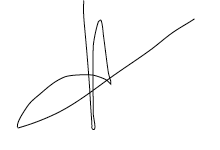 Vule Code de l'Éducation, notamment l’article L719-1 ;Vules statuts de l'Université Lyon 2 approuvés par le Conseil d’administration en sa séance du  10 décembre 2021, modifiés ;Vul’arrêté électoral n° 2022-84 du 8 avril 2022 ;Vul’arrêté 2022-89 portant délégation de signature aux directeurs et directrices de composantes dans le cadre du scrutin organisé le 12 mai 2022,